Почему двигатель нагревается и что с этим можно сделать?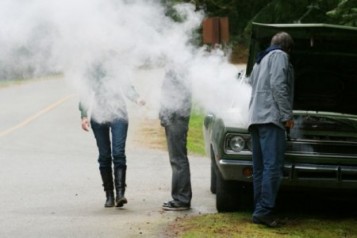 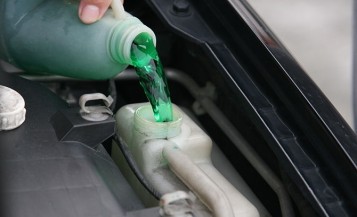 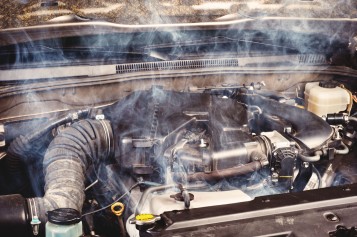 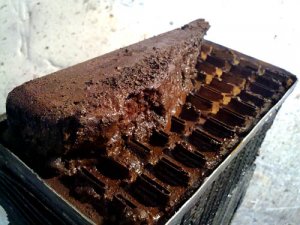 